Аппликация из цветной бумаги, ткани и фольгиЗвёзды и кометы.Задачи. Учить детей вырезать пятилучевые звёзды: складывать квадратный лист бумаги по схеме и делать срезы (более острые или более тупые). Вызвать интерес к созданию образа кометы» состоящей из «головы» - звезды, вырезанной по схеме, и «хвоста», составленного из полос рваной, мятой и скрученной бумаги или лоскутков ткани.В самостоятельной художественной деятельности или на занятиях по художественному труду можно показать детям способ изготовления объемных звёзд способом попарного склеивания половинок вырезанных форм. Вызвать интерес к составлению созвездий из вырезанных звёзд (с ориентиром на контурные рисунки несложных созвездий). Провести аналогию между разными видами звёзд (морские, космические, ёлочные, декоративные символы). Развивать внимание, чувство формы.чтение стихотворенияС. Есенина «Звёзды»:Звёздочки ясные, звёзды высокие!Что вы храните в себе, что скрываете?Звёзды, таящие мысли глубокие,Силой какою вы душу пленяете.Частые звёздочки, звёздочки тесные!Что в вас прекрасного, что в вас могучего?Чем увлекаете, звёзды небесные,Силу великую знания жгучего?Почему так  когда вы сияете,Маните в небо, в объятья широкие?Смотрите нежно так, сердце ласкаете,Звёзды небесные, звёзды далёкие!Материалы, инструменты, оборудование. Фольга золотистая и серебристая, цветная и фактурная бумага, лоскутки ткани, текстильные и декоративные бумажные ленты, серпантин; ножницы, клей, клеящие карандаши, коробочки для обрезков, простые карандаши; схема изготовления пятилучевой звезды; контурные схемы созвездий; листы бумаги чёрного или тёмно-фиолетового цвета. Содержание занятия.Воспитатель читает детям отрывок из стихотворения В. Набокова «Движенье»:...Чу! По мосту над башенною безднойЧудовище с зарницей на хребтеКак бы грозой неистово-железнойПроносится в гремящей темноте...Воспитатель показывает изображениекометы (см. рисунок). Спрашивает детей, знают ли они что это такое, как выглядит комета и каким образом её можно изобразить. Дети рассуждают, предлагают варианты творческих решений. Воспитатель обобщает и уточняет предложенные способы.- У кометы есть «голова» и «хвост». «Голову» проще всего изобразить в виде круга или овала (это так называемое ядро), а хвост можно составить из кусочков или полосок рваной бумаги, т.к. он пушистый, длинный и немного напоминает дым. Можно пофантазировать и составить хвост кометы из разных материалов: лоскутков ткани, серпантина, фантиков гофробумаги.... А ещё можно изобразить голову кометы в виде звезды, а хвост вырезать ажурно из нескольких лент и наложить их друг на друга, подобрав красивоецветосочетание. Воспитатель читает детям стихотворение И. Бунина «Огни небес»:Огни небес, тот серебристый свет,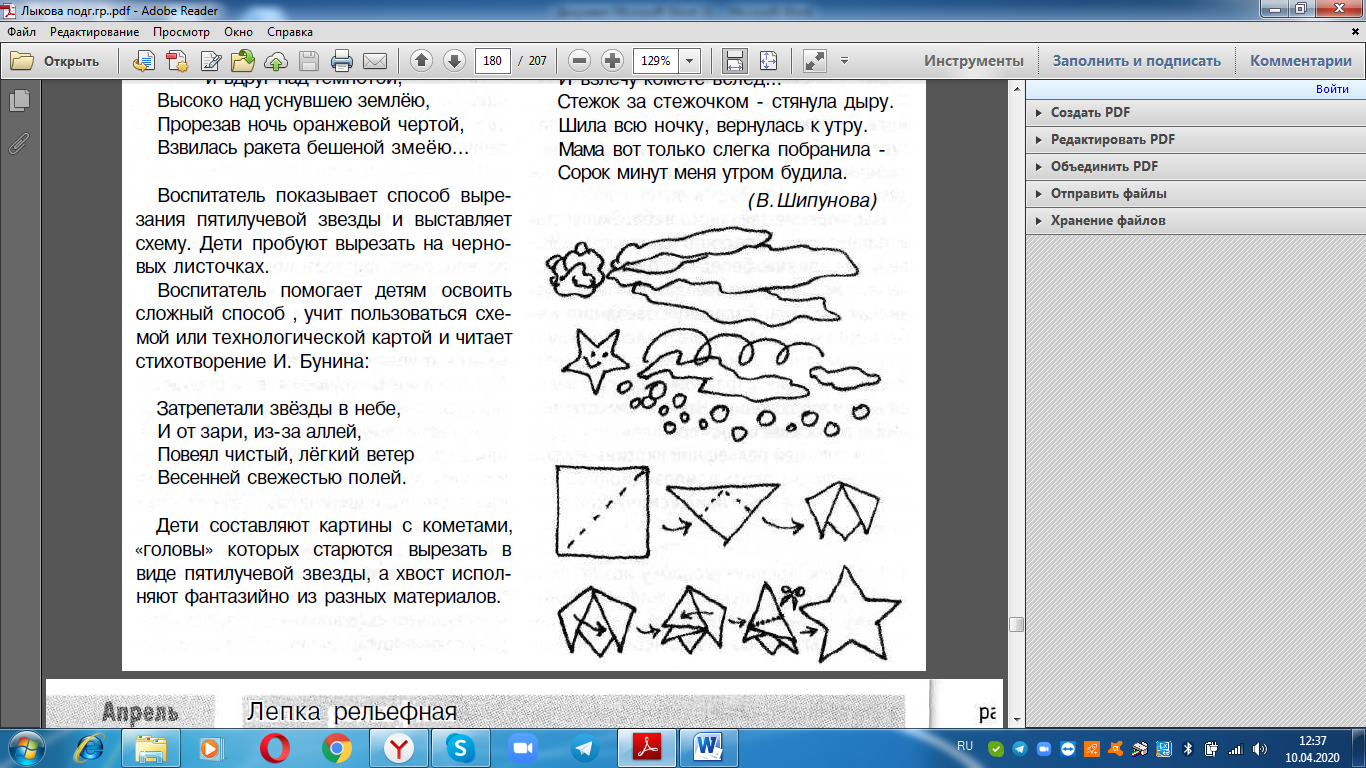 Что мы зовём мерцаньем звёзд небесных, -Порою только неугасший светУже давно померкнувших планет,Светил, давно забытых и безвестных...Воспитатель предлагает детям научиться вырезать для «головы» кометы пятилучевую звезду и читает два стихотворения о кометах И. Бунина:Звёзды горят над безлюдной землёю,Царственно блещетсвятое созвездие Пса:Вдруг потемнело -и огненно-красной змеёюКто-то прорезал над тёмной землёйнебеса...Был поздний час -и вдруг над темнотой,Высоко над уснувшею землёю,Прорезав ночь оранжевой чертой,Взвилась ракета бешеной змеёю...Воспитатель показывает способ вырезания пятилучевой звезды и выставляет схему. Дети пробуют вырезать на черновых листочках. Воспитатель помогает детям освоить сложный способ , учит пользоваться схемой или технологической картой и читает стихотворение И. Бунина: Затрепетали звёзды в небе,И от зари, из-за аллей,Повеял чистый, лёгкий ветерВесенней свежестью полей.Дети составляют картины с кометами, «головы» которых стараются вырезать в виде пятилучевой звезды, а хвост исполняют фантазийно из разных материалов.